Međunarodna konferencija " Znanje – razumijevanje - odgovornost"Graz, 16.-19. listopada 2014.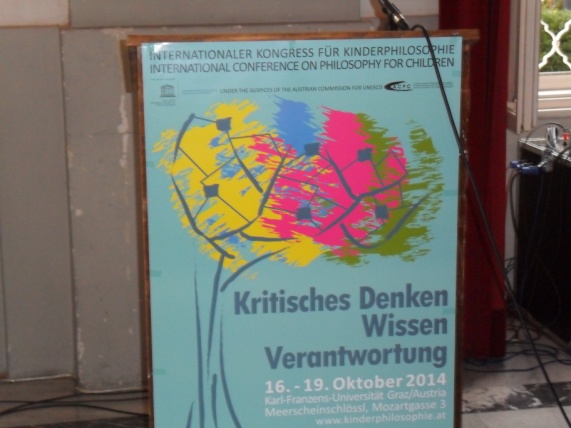 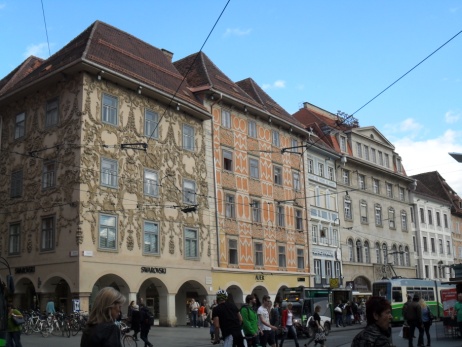                                                                                         Središnji trg ( Hauptplaz)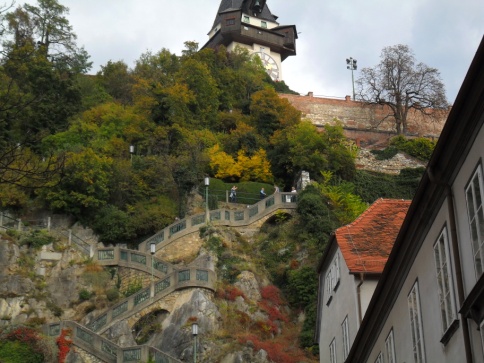 Uspon na gradski toranj                                                        U organizaciji  Austrijskog  instituta  za dječju psihologiju a pod pokroviteljstvom UNESC-a od 16. do 19. listopada na Sveučilištu Karl Franz u Grazu održana je međunarodna konferencija "Znanje-razumijevanje i odgovornost". Na konferenciji su predstavljene sljedeće teme: kritičko mišljenje u obrazovanju, učiti  logički misliti i zaključivati, individualna i kolektivna odgovornost učenika,  nove dimenzije znanja, obrazovanje za cjeloživotno učenje, dječja psihologija i obrazovanje u digitalnom dobu, kritičko mišljenje u društvenim znanostima, kritičko mišljenje i prirodoslovna pismenost, nove dimenzije znanja i dr. Službeni jezici konferencije bili su engleski i njemački.Cilj konferencije bio je razmjena iskustava u obrazovanju  i provođenje drugačijih metoda rada koje se zasnivaju na istraživačkoj nastavi, dijalogu i međusobnoj komunikaciji učenika/studenata i učitelja/predavača  na različitim razinama.  Konferencija je okupila  60-tak sudionika iz dječjih vrtića, škola i fakulteta iz  Austrije, Njemačke, Turske, Španjolske, Velike Britanije, Rumunjske, Izraela, Australije, Tajvana, Južne Koreje, SAD-a, Slovenije, Srbije i Hrvatske. U nastavku  donosim još nekoliko slika sveučilišta, konferencijske dvorane i poster sekcije. Učiteljica kemije: Sanja Čop-Barbarić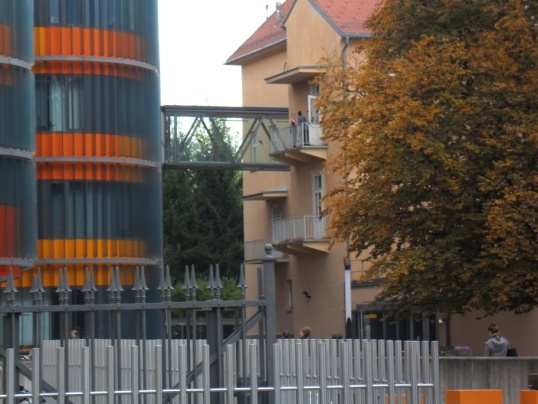 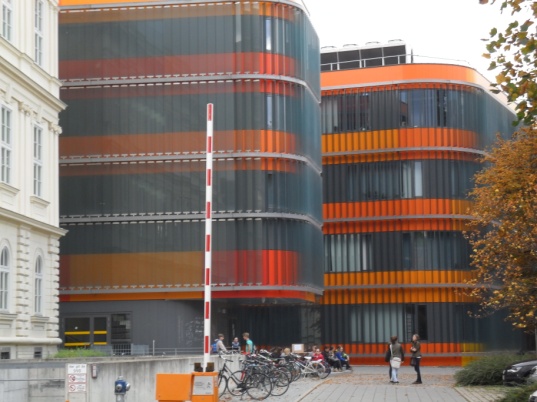 Sveučilišni kampus Karl Franz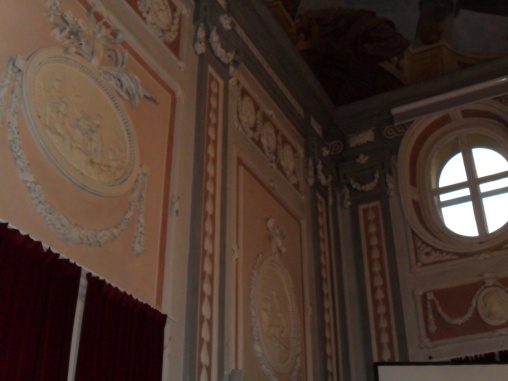 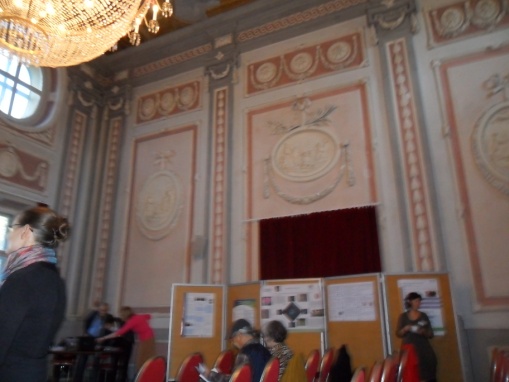 Konferencijska dvorana  "Međupredmetne teme i izvođenje nastave u Osnovnoj školi Emil 	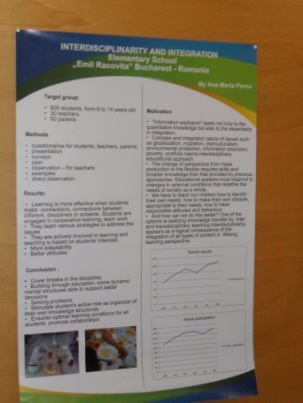                                             Racovita" Bukurešt   "Poticanje odgovornosti i kreativnosti predavača na Sveučilištu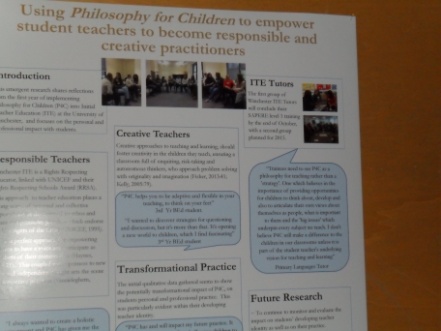                                            		    u Manchesteru primjenom metoda Matthewa Lipmana"	